О муниципальной Программе«Патриотическое воспитание детей и молодежиМамадышского муниципального района на 2019-2022 годы»В целях развития и модернизации системы патриотического воспитания, обеспечивающей поддержание общественной и экономической стабильности в районе, формирование у детей и молодежи района гражданской идентичности, высокого патриотического сознания, верности Отечеству, готовности к выполнению конституционных обязанностей, толерантности, культуры межэтнических и межконфессиональных отношений, руководствуясь Уставом муниципального образования "Мамадышский муниципальный район Республики Татарстан", Исполнительный комитет Мамадышского муниципального района Республики Татарстан  п о с т а н о в л я е т:          1. Утвердить (по согласованию) муниципальную программу "Патриотическое воспитание молодежи Мамадышского муниципального района на 2019 - 2022 годы» (Приложение №1).          2. Финансово-бюджетной палате Мамадышского муниципального района при формировании бюджета на соответствующие годы предусматривать выделение финансовых средств на реализацию Программы.           3. Сектору по связям с общественностью и СМИ общего отдела Исполнительного комитета Мамадышского муниципального района разместить настоящее постановление на официальном сайте Мамадышского муниципального района Республики Татарстан и на официальном портале правовой информации Республики Татарстан.         4. Контроль за исполнением настоящего постановления оставляю за собой.Руководитель                                                                                    И.М. Дарземанов                                                                                                          Приложение №1  к постановлению 				                                                      Исполнительного комитета                                                                                                           Мамадышского муниципального района                                                                                                          №_____    от  «___» ______________  2019 г. ПАСПОРТ ПРОГРАММЫI. ХАРАКТЕРИСТИКА ПРОБЛЕМЫ,НА РЕШЕНИЕ КОТОРОЙ НАПРАВЛЕНА ПРОГРАММАПрограмма является логическим продолжением и развитием предыдущей районной комплексной программы "Патриотическое воспитание детей и молодежи в Мамадышском районе на 2015 - 2018 годы", утвержденной постановлением Исполнительного комитета Мамадышского муниципального района от 17.12.2014 №1756, основной целью которой являлось создание системы патриотического воспитания в районе.Настоящая программа нацелена на совершенствование сложившейся системы, предполагает расширение совместной деятельности государственных структур и общественных организаций (объединений) в решении широкого спектра проблем патриотического воспитания и призвана придать этому процессу дальнейшую динамику.Основным элементом системы патриотического воспитания в районе является сформированная инфраструктура патриотического воспитания, объединяющая на принципах межведомственного взаимодействия органов Исполнительного комитета Мамадышского муниципального района образовательные учреждения, общественные организации.Организация патриотического воспитания дает свои результаты и охватывает большую часть молодежи благодаря совместной деятельности с общественными молодежными и детскими организациями.Воспитание патриотически настроенного молодого поколения, осознающего свой гражданский долг, является  гарантом стабильного будущего страны, главным условием укрепления государственности. Каждый молодой человек должен чувствовать себя неотъемлемой частью своего народа, чтить традиции, уважать старшее поколение, быть готовым защищать свое Отечество. А значит, что такие качества необходимо прививать детям с самого раннего возраста, чтобы они чувствовали себя гражданами и были достойными своей страны.В системе образования района сложилась определенная структура патриотического воспитания учащихся. Патриотическое воспитание начинается с младшего школьного возраста. Воспитателями дошкольных образовательных учреждений ведутся беседы с детьми о славных страницах Российской истории, государственной и республиканской символике, об истории, традициях, о ветеранах Великой Отечественной войны и тружениках  тыла города Мамадыш и Мамадышского района. Есть определенная система внеклассной и внешкольной работы образовательных учреждений района, включающая различные формы работы. Это и уроки мужества, встречи с участниками ВОВ, воинами Российской Армии, экскурсии, связанные с историей родного края, различные смотр - конкурсы и многое другое. С целью проверки теоретических и практических навыков по курсу «Основы безопасности жизнедеятельности», совершенствования физической подготовленности учащихся ежегодно  проводятся учебно-полевые сборы с юношами 10 классов средних общеобразовательных школ  муниципального района. В районе стало традиционным проведение «Уроков мужества». На высоком организационном уровне ежегодно проводятся соревнования на приз воина-афганца Николая Павлова, соревнования, посвященные памяти воинов-афганцев в населенных пунктах Шадчи, Дюсьметьево и Владимирово. На основании разработанного плана спортивно-массовых и культурно-массовых мероприятий  отделом по делам молодежи и спорту совместно с районным военным комиссариатом, отделом культуры, отделом образования и советом ветеранов  проводятся такие мероприятия, как: - День защитника Отечества, - Торжественные проводы призывников в армию,- День Победы,- Слет солдатских матерей,- Военно-патриотическая игра «Зарница»,- День неизвестного солдата,- День Героев Отечества - Митинги с участниками боевых действий в Афганистане и Чечне;На территории района работает МБУ «Центр молодёжных (студенческих, школьных) формирований по охране общественного порядка «Форпост». Содержательную работу по нравственно-патриотическому воспитанию детей и молодежи района совместно с отделом социальной защиты района, отделами образования, по делам молодежи и спорту, культуры Исполкома муниципального района проводит районный Совет ветеранов войны и труда. Ветеранские организации района хорошо понимают, что обеспечение преемственности поколений, продолжение и передача боевых и трудовых традиций – это одна из главных задач и особый долг ветеранов. Ежегодно Совет ветеранов формирует группу ветеранов, которые с лекциями по графику выезжают в образовательные учреждения района, в летний период – в ДОЛ «Кама», палаточные лагеря «Молодая гвардия», «Звездный десант». Ведется переписка с воинскими частями, где служат юноши из Мамадышского района. В настоящее время налажена тесная связь с подшефной войсковой частью № 41013  г.Трехгорный Челябинской области. Для эффективного функционирования системы патриотического воспитания, в общеобразовательных учреждениях района необходимо продолжить работу по сохранению и развитию военно-патриотических объединений, поисковых отрядов, основным направлением деятельности которых является патриотическое воспитание, физическая подготовка подростков и молодежи. II. ОСНОВНЫЕ ЦЕЛИ И ЗАДАЧИ ПРОГРАММЫОсновными целями программы являются развитие и модернизация системы патриотического воспитания, обеспечивающей поддержание общественной и экономической стабильности в районе, формирование у детей и молодежи гражданской идентичности, высокого патриотического сознания, верности и любви к Отечеству, готовности к выполнению конституционных обязанностей, толерантности.Для достижения указанных целей предусматривается решение следующих задач:- совершенствование инфраструктуры патриотического воспитания;- развитие межведомственного взаимодействия органов Исполнительного комитета Мамадышского муниципального района с общественными объединениями и организациями патриотической направленности, общеобразовательными учреждениями, учреждениями дополнительного образования, средствами массовой информации, творческими и религиозными организациями;- осуществление по формированию у детей и молодежи гражданской идентичности, патриотического, морально-нравственного и толерантного мировоззрения, готовности к выполнению конституционных обязанностей по защите Отечества;- совершенствование направлений и форм работы по патриотическому воспитанию молодежи;- повышение качества патриотического воспитания в образовательных учреждениях, учреждениях дополнительного образования;- развитие нормативной правовой и организационно-методической базы патриотического воспитания.III. РЕСУРСНОЕ ОБЕСПЕЧЕНИЕ ПРОГРАММЫРесурсное обеспечение программы необходимо для реализации запланированных мероприятий. Объем финансирования программы составляет  28008,7 тыс. рублей, в т.ч. по годам:в 2019 году – 6796,3 тыс. рублей;в 2020 году – 6927,6 тыс. рублей;в 2021 году – 7068,8 тыс. рублей;в 2022 году – 7216 тыс. рублей.Финансирование расходов Исполнительного комитета района, связанных с реализацией мероприятий программы, осуществляется в пределах средств, выделяемых на текущую деятельность - исполнителей программы, и предусматривается в их сметах.IV. МЕХАНИЗМ РЕАЛИЗАЦИИ ПРОГРАММЫГлавным координатором программы является отдел по делам молодежи и спорту Исполнительного комитета Мамадышского муниципального района.Исполнителями программы являются: Отдел военного комиссариата РТ по Мамадышскому району, МКУ «Отдел образования» Исполнительного комитета Мамадышского муниципального района, МУ «Отдел по делам молодежи и спорту» Исполнительного комитета Мамадышского муниципального района, МКУ «Отдел культуры» Исполнительного комитета Мамадышского муниципального района, Отдел МВД России по Мамадышскому району, районный Совет ветеранов войны и труда, ГАУСО «Комплексный центр социального обслуживания населения «Забота», ГКУ «Центр занятости населения Мамадышского района», ГАУЗ «Мамадышская ЦРБ»,  образовательные учреждения района, общественные организации района, а также организации, осуществляющие проведение мероприятий, предусмотренных в приложении к программе.В рамках реализации программы предполагается осуществление исполнителями следующих функций:- разработка планов патриотического воспитания и организация их реализации (с указанием конкретных работ по выполнению программы, необходимых затрат по каждому мероприятию и источников их финансирования);- проведение совместно с органами местного самоуправления мероприятий по привлечению общественных организаций к решению задач патриотического воспитания.Исполнители программы осуществляют процесс патриотического воспитания в пределах своих полномочий, объединяют свои усилия для обеспечения эффективного функционирования системы патриотического воспитания в целом.V. ОЖИДАЕМЫЕ РЕЗУЛЬТАТЫКонечным результатом реализации программы предполагается положительная динамика роста патриотизма в районе, возрастание социальной и трудовой активности граждан, особенно молодежи, их вклада в развитие основных сфер жизни и деятельности общества и государства, преодоление экстремистских проявлений отдельных групп граждан и других негативных явлений, возрождение духовности, социально-экономическая и политическая стабильность и укрепление национальной безопасностиVI. ПРОГРАММНЫЕ МЕРОПРИЯТИЯ                 Заместитель руководителя                                                                                                                                               В.И.НикитинИСПОЛНИТЕЛЬНЫЙ КОМИТЕТ МАМАДЫШСКОГО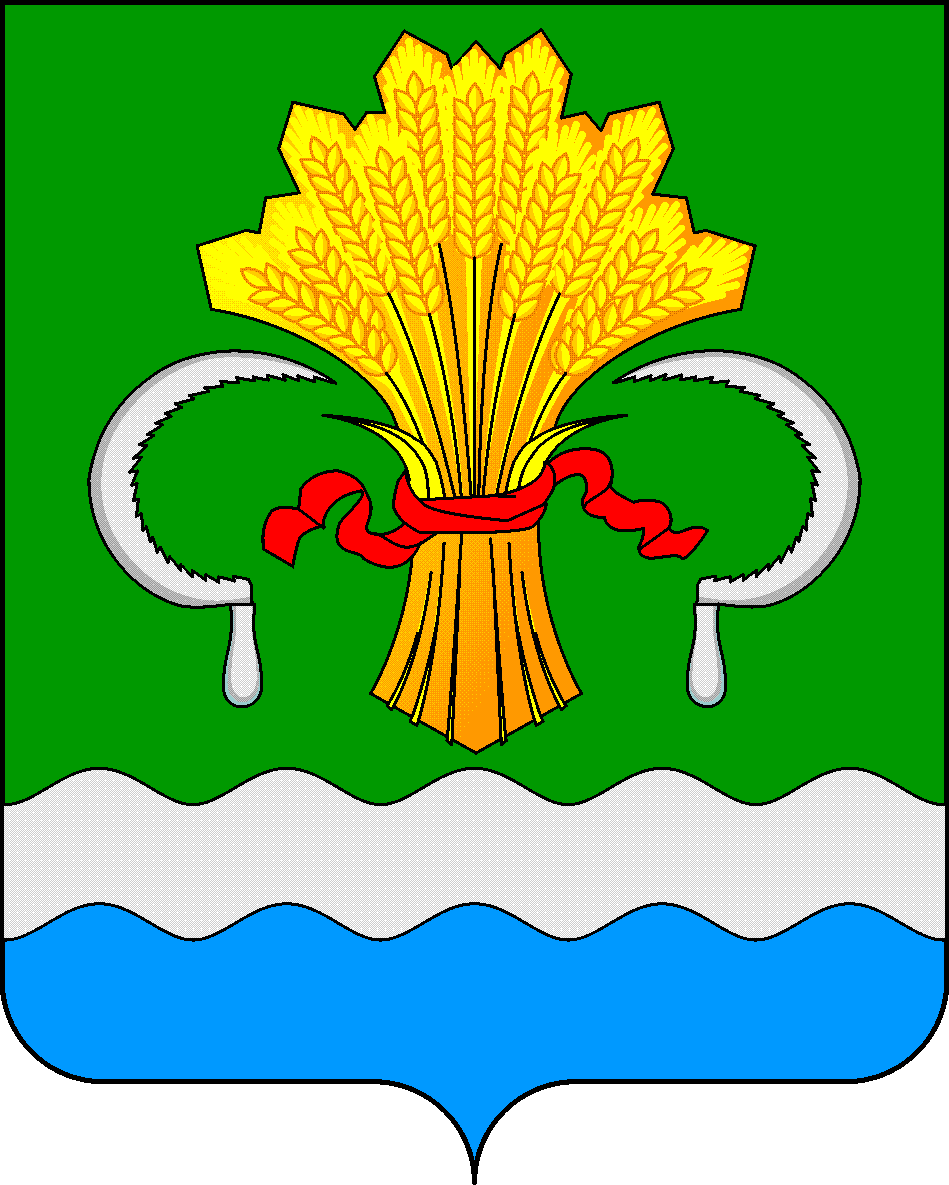 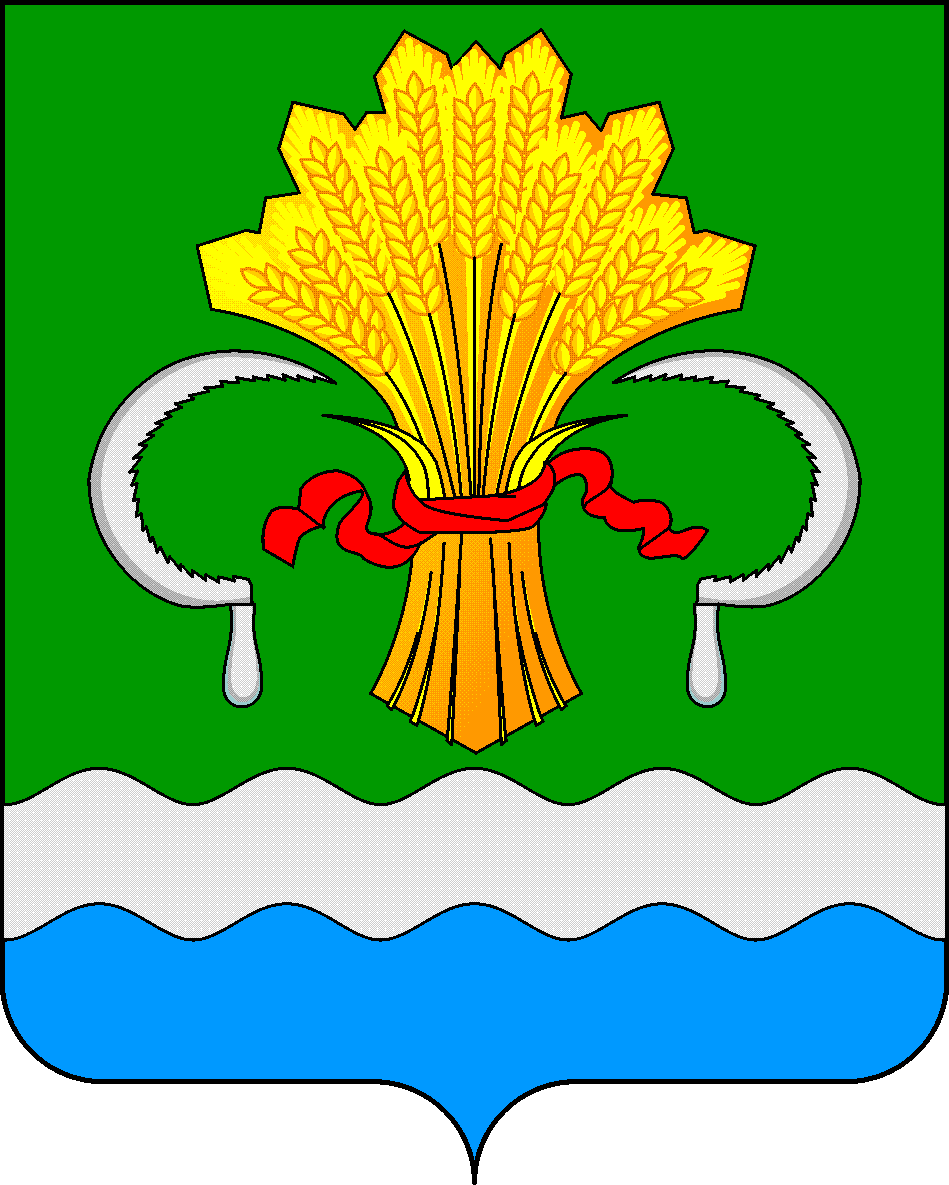  МУНИЦИПАЛЬНОГО РАЙОНА РЕСПУБЛИКИ ТАТАРСТАНул.М.Джалиля, д.23/33, г. Мамадыш, Республика Татарстан, 422190ТАТАРСТАН РЕСПУБЛИКАСЫНЫҢМАМАДЫШ МУНИЦИПАЛЬ РАЙОНЫНЫҢ БАШКАРМА КОМИТЕТЫМ.Җәлил ур, 23/33 й., Мамадыш ш., Татарстан Республикасы, 422190     Тел.: (85563) 3-15-00, 3-31-00, факс 3-22-21, e-mail: mamadysh.ikrayona@tatar.ru, www.mamadysh.tatarstan.ru     Тел.: (85563) 3-15-00, 3-31-00, факс 3-22-21, e-mail: mamadysh.ikrayona@tatar.ru, www.mamadysh.tatarstan.ru     Тел.: (85563) 3-15-00, 3-31-00, факс 3-22-21, e-mail: mamadysh.ikrayona@tatar.ru, www.mamadysh.tatarstan.ru    Постановление№ 65    Постановление№ 65                    Карарот «06 » 03   2019 г.Наименование программы Муниципальная программа  «Патриотическое  воспитание детей и молодежи Мамадышского муниципального района на 2019-2022 годы»ЗаказчикИсполнительный комитет Мамадышского муниципального района Республики ТатарстанОсновные разработчики программыОтдел по делам молодежи и спорту Исполнительного комитета Мамадышского муниципального района, отдел образования Исполнительного комитета Мамадышского муниципального районаЦель программыРазвитие и модернизация системы патриотического воспитания, обеспечивающей поддержание общественной и экономической стабильности в районе, формирование у детей и молодежи района гражданской идентичности, высокого патриотического сознания, верности Отечеству, готовности к выполнению конституционных обязанностей, толерантности, культуры межэтнических и межконфессиональных отношенийЗадачи программы1. Совершенствование инфраструктуры патриотического воспитания и дальнейшее развитие межведомственного взаимодействия Исполнительного комитета, органов местного самоуправления, общественных объединений и организаций района в области развития системы патриотического воспитания;2. Подготовка граждан к военной службе, осуществление деятельности по формированию у детей и молодежи гражданской идентичности, патриотического, морально-нравственного и толерантного мировоззрения, готовности к выполнению конституционных обязанностей по защите Отечества, военно-профессиональное ориентирование молодежи;3. Совершенствование направлений и форм работы по патриотическому воспитанию молодежи и повышение качества патриотического воспитанияСрок реализации программы2019-2022Объемы  и источники финансированияОбъем финансирования программы:в 2019 году – 6796,3 тыс. рублей;в 2020 году – 6927,6 тыс. рублей;в 2021 году – 7068,8 тыс. рублей;в 2022 году – 7216 тыс. рублейОжидаемые результаты реализации программы (индикаторы оценки результатов)- модернизация    инфраструктуры     патриотического  воспитания в районе; - увеличение количества детей и молодежи, состоящих в патриотических клубах (объединениях); - увеличение охвата детей и молодежи мероприятиями патриотической направленности;- совершенствование работы по подготовке  молодежи   к службе в армии; - увеличение количества военно-спортивных профильных патриотических смен в оздоровительных лагерях;- улучшение  работы по подготовке  специалистов  в области  патриотического воспитания  и повышение качества патриотического воспитания;- увеличение       количества       подготовленных специалистов    в    области     патриотического воспитания;- повышение  уровня духовно-нравственной  культуры молодежи;- повышение уровня гражданской идентичности;- повышение   степени   готовности  к   выполнению обязанностей по защите Отечества;- совершенствование работы по подготовке  молодежи к службе в армии.Система организации контроля за исполнением программыОбщий контроль за выполнением программы осуществляет Исполнительный комитет  Мамадышского муниципального района№п/пНаименование мероприятийНаименование мероприятийИсполнители Сроки исполненияИсточники финансированияОбъем финансирования (тыс. рублей)Объем финансирования (тыс. рублей)Объем финансирования (тыс. рублей)Объем финансирования (тыс. рублей)Объем финансирования (тыс. рублей)№п/пНаименование мероприятийНаименование мероприятийИсполнители Сроки исполненияИсточники финансирования2019г.2019г.2020г.2021г.2022г.1Внесение изменений в состав Координационного совета по патриотическому воспитанию молодежиВнесение изменений в состав Координационного совета по патриотическому воспитанию молодежиКоординационный совет Мамадышского муниципального районаВ течение 2019202020212022------2Контроль за исполнением постановлений Главы МО «ММР» и руководителя ИК МО «ММР» в области патриотического воспитания населенияКонтроль за исполнением постановлений Главы МО «ММР» и руководителя ИК МО «ММР» в области патриотического воспитания населенияКоординационный советМамадышского муниципального районаВ течение 2019202020212022 ------3Организация и проведение учебно-методических сборов, семинаров по совершенствованию военно-патриотической  работыОрганизация и проведение учебно-методических сборов, семинаров по совершенствованию военно-патриотической  работыОтдел образования, отдел  военного комиссариата РТ по Мамадышскому районуВ течение 2019202020212022Местный бюджет10101010104Организация пятидневных военно-полевых сборов для старшеклассниковОрганизация пятидневных военно-полевых сборов для старшеклассниковИсполнительный комитет ММР, отдел образования, отдел по делам молодежи и спортуВ течение 2019202020212022Местный бюджет1501501501501505Участие учащихся района в волонтерском и тимуровском движениях по оказанию помощи ветеранам, вдовам погибших и умерших участников ВОВ, локальных войн и конфликтовУчастие учащихся района в волонтерском и тимуровском движениях по оказанию помощи ветеранам, вдовам погибших и умерших участников ВОВ, локальных войн и конфликтовИсполнительный комитет ММР, отдел образования, КЦСОН «Забота», отдел по делам молодежи и спортуВ течение 2019202020212022------6Организация обучения молодежи военно-учетным специальностямОрганизация обучения молодежи военно-учетным специальностямГАПОУ «Политехнический колледж №87», отдел военного комиссариата РТ по Мамадышскому районуВ течение 2019202020212022 Республиканский  бюджет5005005005005007Привлечение к участию в патриотическом воспитании трудовых коллективов предприятий, учреждений и организаций различных форм собственности района, ветеранских организацийПривлечение к участию в патриотическом воспитании трудовых коллективов предприятий, учреждений и организаций различных форм собственности района, ветеранских организацийИсполнительный комитет ММР, предприятия, организации, учреждения районаВ течение 2019202020212022------Мероприятия по патриотическому воспитанию молодого поколенияМероприятия по патриотическому воспитанию молодого поколенияМероприятия по патриотическому воспитанию молодого поколенияМероприятия по патриотическому воспитанию молодого поколенияМероприятия по патриотическому воспитанию молодого поколенияМероприятия по патриотическому воспитанию молодого поколенияМероприятия по патриотическому воспитанию молодого поколенияМероприятия по патриотическому воспитанию молодого поколенияМероприятия по патриотическому воспитанию молодого поколенияМероприятия по патриотическому воспитанию молодого поколенияМероприятия по патриотическому воспитанию молодого поколения8Проведение месячника оборонно-массовой и спортивной работы, посвященного Дню защитника ОтечестваПроведение месячника оборонно-массовой и спортивной работы, посвященного Дню защитника ОтечестваИсполнительный комитет ММР, отдел военного комиссариата РТ по Мамадышскому району, отдел образования, отдел по делам молодежи и спортуФевраль 2019202020212022Местный бюджетМестный бюджетТекущее финансированиеТекущее финансированиеТекущее финансированиеТекущее финансирование9Проведение мероприятий, посвященных выводу советских войск из Афганистана, чествование участников боевых действий и вооруженных конфликтовПроведение мероприятий, посвященных выводу советских войск из Афганистана, чествование участников боевых действий и вооруженных конфликтовИсполнительный комитет ММР, отдел военного комиссариата РТ по Мамадышскому району, отдел образования, районное общество афганцевФевраль2019202020212022Местный бюджетМестный бюджет5050505010Организация работы волонтерских отрядов образовательных учреждений с ветеранами войны и трудаОрганизация работы волонтерских отрядов образовательных учреждений с ветеранами войны и трудаИсполнительный комитет ММР, отдел военного комиссариата РТ по Мамадышскому району, отдел образования, районное общество афганцевВ течение 2019202020212022 Местный бюджетМестный бюджетТекущее финансированиеТекущее финансированиеТекущее финансированиеТекущее финансирование11Митинг, посвященный Дню ПобедыМитинг, посвященный Дню ПобедыМуниципальный район, Исполнительный комитет ММР, отдел военного комиссариата РТ по Мамадышскому району, Совет ветеранов 9 мая 2019202020212022Местный бюджетМестный бюджетТекущее финансированиеТекущее финансированиеТекущее финансированиеТекущее финансирование12Проведение акции «Георгиевская ленточка»Проведение акции «Георгиевская ленточка»Исполнительный комитет ММРВ преддверии 9 мая2019202020212022Местный бюджетМестный бюджет1010101013Проведение Дня памяти неизвестного солдатаПроведение Дня памяти неизвестного солдатаИсполнительный комитет ММР, отдел образованияДекабрь 2019202020212022Местный бюджетМестный бюджетТекущее финансированиеТекущее финансированиеТекущее финансированиеТекущее финансирование14Проведение Дня Героев ОтечестваПроведение Дня Героев ОтечестваИсполнительный комитет ММР, отдел образованияДекабрь 2019202020212022Местный бюджетМестный бюджет555515Проведение Дня памяти чернобыльцевПроведение Дня памяти чернобыльцевИсполнительный комитет ММРАпрель 2019202020212022Местный бюджетМестный бюджет2525252516Проведение Дня памяти жертв политических репрессийПроведение Дня памяти жертв политических репрессийИсполнительный комитет ММРОктябрь2019202020212022Местный бюджетМестный бюджет1010101017Проведение Дня памяти и скорби у памятника погибшим воинамПроведение Дня памяти и скорби у памятника погибшим воинамОтделы Исполнительного комитета ММР, отдел военного комиссариата РТ по Мамадышскому району, отдел социальной защиты населения22 июня 2019202020212022Местный бюджетМестный бюджет1515151518Проведение -профильных смен палаточных лагерей-республиканских смен палаточных лагерей с детьми  девиантного поведенияПроведение -профильных смен палаточных лагерей-республиканских смен палаточных лагерей с детьми  девиантного поведенияИсполнительный комитет ММР, отдел по делам молодежи и спорту, отдел образования, отдел социальной защиты населения В течение 2019202020212022Республиканский бюджетРеспубликанский бюджет3147,33282,63423,8357118Проведение -профильных смен палаточных лагерей-республиканских смен палаточных лагерей с детьми  девиантного поведенияПроведение -профильных смен палаточных лагерей-республиканских смен палаточных лагерей с детьми  девиантного поведенияИсполнительный комитет ММР, отдел по делам молодежи и спорту, отдел образования, отдел социальной защиты населения В течение 2019202020212022Республиканский бюджетРеспубликанский бюджет142014201420142019Организация праздников «День Республики»,  «День города»Организация праздников «День Республики»,  «День города»Муниципальный район, отделы Исполнительного комитета ММРВ течение 2019202020212022Местный бюджетМестный бюджет30030030030020Организация и проведение Спартакиады среди экономических зон муниципального районаОрганизация и проведение Спартакиады среди экономических зон муниципального районаОтдел по делам молодежи и спортуВ течение 2019201620172018Местный бюджетМестный бюджет10010010010021Организация посещения подшефной воинской части № 41013  в г. Трехгорный родителями военнослужащихОрганизация посещения подшефной воинской части № 41013  в г. Трехгорный родителями военнослужащихИсполнительный комитет ММР, отдел военного комиссариатаВ течение 2019202020212022Местный бюджетМестный бюджет1010101022Проведение дня призывникаПроведение дня призывникаИсполнительный комитет ММР, отдел военного комиссариата, отдел образования, отдел по делам молодежи и спорту, отдел культурыАпрель, ноябрь2019202020212022Местный бюджетМестный бюджет2020202023Организация встреч с впервые голосующими на выборахОрганизация встреч с впервые голосующими на выборахРайонная ТИК, УИК, отдел по делам молодежи и спортуВ период избирательных кампанийРеспубликанский бюджетРеспубликанский бюджет4---24Проведение фестиваля имени Дианы МишкинойПроведение фестиваля имени Дианы МишкинойИсполнительный комитет ММР, отдел культурыВ течение 2019202020212022Местный бюджетМестный бюджетТекущее финансированиеТекущее финансированиеТекущее финансированиеТекущее финансирование25Организация субботников на Братских могилах и захоронениях советских воинов в г. Мамадыш и районеОрганизация субботников на Братских могилах и захоронениях советских воинов в г. Мамадыш и районеИсполнительный комитет ММРАпрель, май2019202020212022------26Благоустройство улиц, носящих имена Героев Советского Союза, Героя России и Героев Социалистического трудаБлагоустройство улиц, носящих имена Героев Советского Союза, Героя России и Героев Социалистического трудаИсполнительный комитет г. Мамадыш, отделы Исполнительного комитета ММРВ течение 2019202020212022------27Учреждение премии Главы муниципального района имени Камиля Валеева учащимся ОУ района Учреждение премии Главы муниципального района имени Камиля Валеева учащимся ОУ района Муниципальный район, отдел образованияВ течение 2019202020212022Местный бюджетМестный бюджет1010101028Организация выставки «Палитра Мамадыша»Организация выставки «Палитра Мамадыша»Отдел культуры, отдел образованияВ течение 2019202020212022Местный бюджетМестный бюджетТекущее финансированиеТекущее финансированиеТекущее финансированиеТекущее финансированиеМероприятия по допризывной подготовке граждан к военной службеМероприятия по допризывной подготовке граждан к военной службеМероприятия по допризывной подготовке граждан к военной службеМероприятия по допризывной подготовке граждан к военной службеМероприятия по допризывной подготовке граждан к военной службеМероприятия по допризывной подготовке граждан к военной службеМероприятия по допризывной подготовке граждан к военной службеМероприятия по допризывной подготовке граждан к военной службеМероприятия по допризывной подготовке граждан к военной службеМероприятия по допризывной подготовке граждан к военной службеМероприятия по допризывной подготовке граждан к военной службе29Совершенствование учебно-материальной базы образовательных учреждений для проведения допризывной подготовки, в т.ч. обновление военной формы, пневматического оружия, наглядных материалов и стендов кабинетов ОВССовершенствование учебно-материальной базы образовательных учреждений для проведения допризывной подготовки, в т.ч. обновление военной формы, пневматического оружия, наглядных материалов и стендов кабинетов ОВСИсполнительный комитет ММР, отдел военного комиссариата РТ по Мамадышскому району, отдел образованияВ течение 2019202020212022Местный бюджетМестный бюджетТекущее финансированиеТекущее финансированиеТекущее финансированиеТекущее финансирование30Продолжение практики торжественного ритуала принятия клятвы кадета в музеях боевой славы, у памятников и обелисков с приглашением молодежи допризывного возраста, родителей, ветерановПродолжение практики торжественного ритуала принятия клятвы кадета в музеях боевой славы, у памятников и обелисков с приглашением молодежи допризывного возраста, родителей, ветерановОтдел образования, отдел военного комиссариата, отдел по делам молодежи и спортуВ течение 2019202020212022Местный бюджетМестный бюджет9090909031Показательные выступления воспитанников Центра «Форпост» и отрядов профилактикиПоказательные выступления воспитанников Центра «Форпост» и отрядов профилактикиЦентр «Форпост», отдел по делам молодежи и спорту, отдел образованияВ течение 2019202020212022------32Создание, пополнение и обновление в музеях образовательных учреждений экспонатов и экспозиций о ветеранах войны и труда, выпускниках школ, жителях районаСоздание, пополнение и обновление в музеях образовательных учреждений экспонатов и экспозиций о ветеранах войны и труда, выпускниках школ, жителях районаОтдел образования, отдел культуры, краеведческий музейВ течение 2019202020212022------33Торжественное вручение паспортов юным гражданам районаТоржественное вручение паспортов юным гражданам районаОтдел образования, отдел УФМС РФ по РТ по Мамадышскому районуВ течение 2019202020212022Местный бюджетМестный бюджет1010101034Проведение районных военно-спортивных игр -«Зарница» -«Старты надежд»Проведение районных военно-спортивных игр -«Зарница» -«Старты надежд»Отдел военного комиссариата РТ по Мамадышскому району, отдел по делам молодежи и спорту, отдел образованияВ течение                        2019202020212022Местный бюджетМестный бюджетТекущее финансированиеТекущее финансированиеТекущее финансированиеТекущее финансирование35Организация встреч детей и молодежи с ветеранами ВОВ, Вооруженных Сил РФ, участниками боевых действий в Афганистане и Чечне, проведение уроков мужестваОрганизация встреч детей и молодежи с ветеранами ВОВ, Вооруженных Сил РФ, участниками боевых действий в Афганистане и Чечне, проведение уроков мужестваИсполнительный комитет ММР, отдел военного комиссариата, отдел образования, Совет ветерановВ течение 2019202020212022------36Организация мероприятий и акций, посвященных Героям-землякамОрганизация мероприятий и акций, посвященных Героям-землякамИсполнительный комитет ММР, отдел образованияВ течение 2019202020212022------37Организация и проведение акции, приуроченной ко Дню флага РоссииОрганизация и проведение акции, приуроченной ко Дню флага РоссииИсполнительный комитет ММР, отдел по делам молодежи и спортуВ течение 2019202020212022------38Поддержка детского движения «Молодая гвардия» (музей в д. Н. Таканыш) Поддержка детского движения «Молодая гвардия» (музей в д. Н. Таканыш) Исполнительный комитет ММР, отдел образованияВ течение 2019202020212022Местный бюджетМестный бюджетТекущее финансированиеТекущее финансированиеТекущее финансированиеТекущее финансирование39Поддержка поискового отряда «Память», организованного при ГАОУ СПО «Политехнический колледж №87»Поддержка поискового отряда «Память», организованного при ГАОУ СПО «Политехнический колледж №87»ГАПОУ «Политехнический  колледж №87»В течение 2019202020212022Местный бюджетМестный бюджетТекущее финансированиеТекущее финансированиеТекущее финансированиеТекущее финансирование40Участие в республиканском этапе Всероссийского конкурса «Растим патриотов России»Участие в республиканском этапе Всероссийского конкурса «Растим патриотов России»Отдел по делам молодежи и спортуВ течение 2019202020212022Местный бюджетМестный бюджет----41Участие в республиканском конкурсе на лучший кадетский класс общеобразовательных учрежденийУчастие в республиканском конкурсе на лучший кадетский класс общеобразовательных учрежденийОтдел образования, отдел военного комиссариата, отдел МВД РФ по Мамадышскому району РТВ течение 2019202020212022Местный бюджетМестный бюджет----42Проведение муниципального этапа республиканских конкурсов «Моя малая Родина», «Тайны родного края», знатоков истории республики, районаПроведение муниципального этапа республиканских конкурсов «Моя малая Родина», «Тайны родного края», знатоков истории республики, районаОтдел образованияВ течение 2019202020212022Местный бюджетМестный бюджетТекущее финансированиеТекущее финансированиеТекущее финансированиеТекущее финансирование43Проведение конкурса «Лучший преподаватель дисциплины ОБЖ»Проведение конкурса «Лучший преподаватель дисциплины ОБЖ»Отдел образования, отдел по делам молодежи и спорту Март 2019202020212022Местный бюджетМестный бюджет1010101044Участие в республиканских конкурсах социально-значимых проектовУчастие в республиканских конкурсах социально-значимых проектовОтделы Исполнительного комитета ММР, общественные организации районаВ течение 2019202020212022------45Реализация муниципального спортивно-оздоровительного проекта «Олимпиада -100»Реализация муниципального спортивно-оздоровительного проекта «Олимпиада -100»Отдел образованияВ течение 2019202020212022Местный бюджетМестный бюджет40040040040046Реализация муниципального проекта «Уроки жизни»Реализация муниципального проекта «Уроки жизни»Отдел образованияВ течение 2019202020212022Местный бюджетМестный бюджет5050505047Районный смотр-конкурс художественной самодеятельности среди предприятий, организаций и учреждений городаРайонный смотр-конкурс художественной самодеятельности среди предприятий, организаций и учреждений городаОтдел  культуры В течение 2019202020212022Местный бюджетМестный бюджет10010010010048Районный смотр-конкурс художественной самодеятельности среди сельских поселенийРайонный смотр-конкурс художественной самодеятельности среди сельских поселенийОтдел  культурыВ течение 2019202020212022Местный бюджетМестный бюджет10010010010049Разработка и внедрение инновационных форм и методов работы по патриотическому воспитанию молодежи, находящейся в трудной жизненной ситуацииРазработка и внедрение инновационных форм и методов работы по патриотическому воспитанию молодежи, находящейся в трудной жизненной ситуацииОтдел образования, КЦСОН «Забота», отдел по делам молодежи и спортуВ течение 201920202021202250Конкурс по благоустройству населенных пунктовКонкурс по благоустройству населенных пунктовВ течение 2019202020212022Местный бюджетМестный бюджет25025025025051Проведение районных соревнований «Школа безопасности»Проведение районных соревнований «Школа безопасности»Отдел по делам молодежи и спортуВ течение 2019202020212022Текущее финансированиеТекущее финансированиеТекущее финансированиеТекущее финансирование52Организация конкурса среди школ, профессиональных учебных заведений, промышленных предприятий – «Лучший музей боевой славы»Организация конкурса среди школ, профессиональных учебных заведений, промышленных предприятий – «Лучший музей боевой славы»Отдел по делам молодежи и спорту, отдел образованияВ течение 2019202020212022Текущее финансированиеТекущее финансированиеТекущее финансированиеТекущее финансирование53Организация научно-практической конференции «Проблемы и перспективы воспитания детей и молодежи района в духе гражданственности и патриотизма»Организация научно-практической конференции «Проблемы и перспективы воспитания детей и молодежи района в духе гражданственности и патриотизма»Отдел по делам молодежи и спорту, отдел образованияВ течение 2019202020212022Текущее финансированиеТекущее финансированиеТекущее финансированиеТекущее финансирование54Проведение районных фестивалей и акций: Фестиваль военно-патриотической песниПроведение районных фестивалей и акций: Фестиваль военно-патриотической песниОтдел культуры, отдел образования, отдел по делам молодежи и спортуВ течение 2019202020212022Текущее финансированиеТекущее финансированиеТекущее финансированиеТекущее финансирование55Акция по правовому воспитанию детей и молодежи «Имею право»Акция по правовому воспитанию детей и молодежи «Имею право»Отдел образованияВ течение 2019202020212022------56Проведение конкурсов, социально-значимых проектов, сочинений, рисунков «Моя деревня», «Мой район»Проведение конкурсов, социально-значимых проектов, сочинений, рисунков «Моя деревня», «Мой район»Отдел по делам молодежи и спорту, отдел образованияВ течение 2019202020212022Текущее финансированиеТекущее финансированиеТекущее финансированиеТекущее финансирование57Ежегодное проведение лыжных соревнований на приз воинов-интернационалистовЕжегодное проведение лыжных соревнований на приз воинов-интернационалистовОтдел по делам молодежи и спорту, отдел образованияФевраль  2019202020212022------58Проведение в библиотеках района читательские конференции по произведениям поэтов, писателей-фронтовиковПроведение в библиотеках района читательские конференции по произведениям поэтов, писателей-фронтовиковЦентральная библиотечная системаВ течение 2019202020212022----59Участие в Спартакиаде призывников Республики ТатарстанУчастие в Спартакиаде призывников Республики ТатарстанОтдел военного комиссариата РТ по Мамадышскому району, отдел по делам молодежи и спортуВ течение 2019202020212022Текущее финансированиеТекущее финансированиеТекущее финансированиеТекущее финансирование60Организация экскурсий для активистов общественных объединений по городам и районам РТ, в места боевой и трудовой славы (посещение музеев, обелисков и других мест, связанных с Великой Отечественной войной)Организация экскурсий для активистов общественных объединений по городам и районам РТ, в места боевой и трудовой славы (посещение музеев, обелисков и других мест, связанных с Великой Отечественной войной)Отдел по делам молодежи и спорту, отдел образованияВ течение 2019202020212022Текущее финансированиеТекущее финансированиеТекущее финансированиеТекущее финансирование61Поддержка ветеранских общественных организацийПоддержка ветеранских общественных организацийИсполнительный комитет ММР, отдел военного комиссариата РТ по Мамадышскому районуВ течение 2019202020212022Текущее финансированиеТекущее финансированиеТекущее финансированиеТекущее финансированиеВСЕГОВСЕГО6796,36927,67068,87216